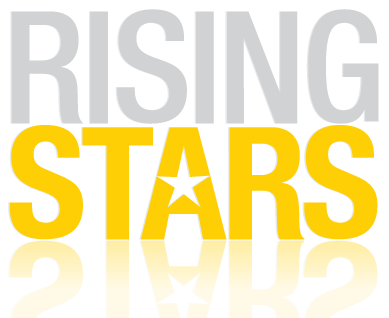 LEXINGTON YOUNG PROFESSIONALS ASSOCIATIONRISING STARS PROGRAMThe Lexington Young Professionals Association (LYPA) prides itself on our diverse group of members and our involvement in the Lexington community. The annual Rising Stars program is designed to honor the young professionals who are emerging leaders in the Lexington Community, both professionally and philanthropically.NOMINEE QUALIFICATIONS	Nominees should demonstrate a strong commitment to impacting the community in a positive manner through professional and non-professional service and achievement. The Annual Rising Stars program is designed to honor young professionals in the Lexington community who are emerging leaders, both professionally and philanthropically. Nominees must live or work in the Lexington area and be under the age of 40. In addition, individuals who are currently serving on the LYPA Steering Council or previous Rising Stars recipients are not eligible. However, past nominees who were not selected for the award are strongly encouraged to resubmit an application.	RECOGNITION PROGRAM	LYPA will host a recognition event to honor the selected Rising Stars. This reception and recognition ceremony is open to the general public and community members are strongly encouraged to attend and support these young professionals..   IMPORTANT INFORMATION	Please complete the nomination form in full and email to lexingtonyoungprofessionals@gmail.com. Please include a photograph of the nominee with the nomination form.  RISING STARS APPLICATION FORMNOMINEE CONTACT INFORMATIONName of Nominee: 	Title: Company Name: 	Address: Date of Birth: Phone: 	Email Address:	NOMINATOR CONTACT INFORMATIONName of Nominator: Phone:	Email Address:	Relationship to Nominee: 	Please address each of the following areas of professional and community involvement achievements. Limit all responses to 2 concise paragraphs.  1.	JOB DESCRIPTION - Please DO NOT SEND RESUMEPlease provide a description of the nominee’s professional responsibilities.2.	PROFESSIONAL ACTIVITIES & HONORS Please list and provide a brief description of the nominee's professional certifications, professional recognitions/awards received, and involvement in professional organizations.3.	COMMUNITY INVOLVEMENT Please list and provide a brief description of the nominee’s involvement in community organizations and any recognitions/awards received. This involvement should show the individuals commitment to the growth of Central Kentucky, particularly within the Lexington metro area.  4.	VISION AND GROWTH STRATEGY Please describe the nominee's commitment to continued professional development and community involvement, including their vision for possible improvements in these areas.5.	COMMITMENT TO THE GROWTH OF CENTRAL KENTUCKY AND THE BLUEGRASS REGIONPlease describe any efforts the nominee has made in the area of improving the Bluegrass Region or increasing the retention of young professionals in the area.6.	OTHER INFORMATION (OPTIONAL) Please elaborate on any additional reason that you feel this nominee should be designated as one of this year’s LYPA Rising Stars.